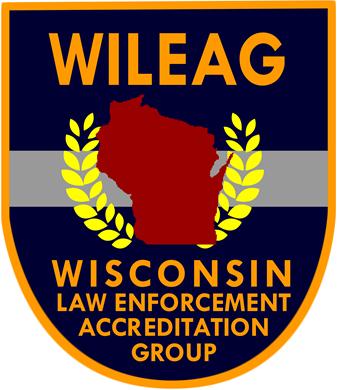 Subject:	5th Edition N/A StandardsBelow is a list of those standards from the 5th Edition that have the potential to be not applicable by function for an agency seeking accreditation. Each has an associated “if” element; in other words, if the agency carries out the function outlined in the standard, certain requirements apply. The opposite is also true; if the agency does not carry out the function, the standard does not apply.For some of the standards, for example, 2.7.1 through 2.7.7, the “if” element appears in the first of a string of standards all pertaining to the same topic. In the case of 2.7.1 through 2.7.7, all standards pertain to part-time officers. As such, if the agency does not employ part-time officers, an option afforded by 2.7.1, none of the remaining part-time officer standards would apply. 1.2.5Locker Room PrivacyIf the agency has a locker room, a written directive addresses privacy in the locker room, as required by §175.22, Wis. Stats.If the agency has a locker room, a written directive addresses privacy in the locker room, as required by §175.22, Wis. Stats.2.4.7Secondary EmploymentSecondary EmploymentIf the agency permits personnel to engage in secondary employment, a written directive governs the type of employment permitted and includes the following:If the agency permits personnel to engage in secondary employment, a written directive governs the type of employment permitted and includes the following:If the agency permits personnel to engage in secondary employment, a written directive governs the type of employment permitted and includes the following:2.4.7.12.4.7.1Requirement that sworn personnel secure prior agency permission.2.4.7.22.4.7.2Permitted behavior and activities of officers.2.4.7.32.4.7.3An approval and a revocation process.2.4.7.42.4.7.4Required compliance with agency policies and processes.2.4.7.52.4.7.5Documentation of each officer’s secondary employment.2.7.1Part-time Officers Agencies that utilize part-time officers have a written directive that describes duties and responsibilities, delineates authority and discretion and specifies the amount and type of supervision part-time officers are to receive.Agencies that utilize part-time officers have a written directive that describes duties and responsibilities, delineates authority and discretion and specifies the amount and type of supervision part-time officers are to receive.2.7.2Criteria/Selection Process for Part-time OfficersA written directive requires the selection criteria for part-time officers be the same as that for full-time officers.A written directive requires the selection criteria for part-time officers be the same as that for full-time officers.2.7.3Training for Newly Hired Part-time Officers The agency requires that all part-time officers satisfactorily complete the Wisconsin law enforcement officer preparatory training or the Wisconsin Department of Justice, Training and Standards Bureau Reciprocity Examination, prior to any assignment in which the officer is allowed to carry a weapon or is in a position to make an arrest (other than while involved in the agency’s formal field training program).The agency requires that all part-time officers satisfactorily complete the Wisconsin law enforcement officer preparatory training or the Wisconsin Department of Justice, Training and Standards Bureau Reciprocity Examination, prior to any assignment in which the officer is allowed to carry a weapon or is in a position to make an arrest (other than while involved in the agency’s formal field training program).2.7.4Field Training for Part-time OfficersThe agency requires part-time officers to complete a field training program comparable to that of full-time officers. If the job description for a part-time officer limits or prohibits him or her from performing specific functions, training related to those functions is not required.The agency requires part-time officers to complete a field training program comparable to that of full-time officers. If the job description for a part-time officer limits or prohibits him or her from performing specific functions, training related to those functions is not required.2.7.5In-Service Training for Part-time OfficersPart-time officers are required to receive in-service training comparable to that required for full-time officers where similar functions are performed.Part-time officers are required to receive in-service training comparable to that required for full-time officers where similar functions are performed.2.7.6Weapons/Use-of-Force Training for Part-time OfficersPart-time officers are held to the same weapons/use-of-force standard as full-time officers.Part-time officers are held to the same weapons/use-of-force standard as full-time officers.2.7.7Liability Protection of Part-time OfficersThe agency provides liability insurance or indemnification for its part-time personnel while acting within their scope of authority.The agency provides liability insurance or indemnification for its part-time personnel while acting within their scope of authority.2.8.1Auxiliary Personnel Auxiliary Personnel If the agency utilizes auxiliary personnel, a written directive describes the auxiliary program, to include:If the agency utilizes auxiliary personnel, a written directive describes the auxiliary program, to include:If the agency utilizes auxiliary personnel, a written directive describes the auxiliary program, to include:2.8.1.12.8.1.1A statement establishing auxiliaries as non-sworn personnel.2.8.1.22.8.1.2An explanation of the duties and scope of authority of auxiliary personnel.2.8.1.32.8.1.3A requirement that uniforms, if worn, clearly distinguish auxiliary personnel from sworn officers.2.8.1.42.8.1.4A requirement that auxiliary personnel receive training related to their authorized and assigned duties.2.8.1.52.8.1.5Liability protection and indemnification for auxiliary personnel acting within the scope of their authority.2.8.1Reserve Police Officers Reserve Police Officers If the agency utilizes reserve police officers, a written directive describes the reserve police officer program, to include:If the agency utilizes reserve police officers, a written directive describes the reserve police officer program, to include:If the agency utilizes reserve police officers, a written directive describes the reserve police officer program, to include:2.8.2.12.8.2.1A description of the selection process for reserve police officers, which must satisfy all requirements for the hiring of police officers established by the Wisconsin Law Enforcement Standards Board. It is understood that the selection process for reserve police officers might vary from the selection process for full and part-time officers used by the agency.2.8.2.22.8.2.2An explanation of the duties and responsibilities, scope of authority, and supervision of reserve police officers.2.8.2.32.8.2.3A requirement that uniforms, if worn, clearly distinguish reserve police officers from full or part-time officers.2.8.2.42.8.2.4A requirement that reserve police officers receive training related to their authorized and assigned duties, as well as all training necessary to achieve and maintain their status as certified law enforcement officers.2.8.2.52.8.2.5Liability protection and indemnification for reserve police officers acting within the scope of their authority.3.2.4Pre-Employment Polygraph Exams Pre-Employment Polygraph Exams If the agency uses polygraph examinations in the selection process, they shall be conducted in accordance with §111.37(5)(bm), Wis. Stats.  Additionally, If the agency uses polygraph examinations in the selection process, they shall be conducted in accordance with §111.37(5)(bm), Wis. Stats.  Additionally, If the agency uses polygraph examinations in the selection process, they shall be conducted in accordance with §111.37(5)(bm), Wis. Stats.  Additionally, 3.2.4.13.2.4.1Candidates must be provided notice of the required polygraph exam at the time of their formal application. The notice must include a list of potential subject areas from which polygraph questions may be taken. 3.2.4.23.2.4.2The administration of examinations and evaluation of results must be conducted by a polygrapher trained in employment exam techniques.3.2.4.33.2.4.3The use of results of polygraph examinations as the sole determinant of employment status is prohibited.6.1.2Special Purpose Vehicles or AnimalsSpecial Purpose Vehicles or AnimalsIf an agency utilizes special purpose vehicles, or has horse or canine units, a written directive establishes guidelines for each area.If an agency utilizes special purpose vehicles, or has horse or canine units, a written directive establishes guidelines for each area.If an agency utilizes special purpose vehicles, or has horse or canine units, a written directive establishes guidelines for each area.6.1.2.16.1.2.1Authorization, conditions and limitations for use in various situations.  6.1.2.26.1.2.2Persons or positions authorized to operate the vehicle, vessel, or aircraft and its equipment, or perform canine or equine duties, including required qualifications and training.6.1.2.36.1.2.3A list of equipment to be kept in or on the vehicle, vessel, or aircraft.  6.1.2.46.1.2.4The designation of a person or position responsible for the condition and maintenance of the vehicle, vessel, or aircraft and equipment, or care of the animal.6.1.9Mobile/Wearable Video RecordersMobile/Wearable Video RecordersIf the agency utilizes mobile or wearable video or audio recording systems, a written directive establishes guidelines for the following: If the agency utilizes mobile or wearable video or audio recording systems, a written directive establishes guidelines for the following: If the agency utilizes mobile or wearable video or audio recording systems, a written directive establishes guidelines for the following: 6.1.9.16.1.9.1Circumstances requiring system activation/deactivation.  6.1.9.26.1.9.2Data security and access.6.1.9.36.1.9.3Data storage and retention.6.3.5InformantsInformantsIf used, a written directive requires the agency to have policies and procedures governing the use of informants. The directive shall address the following:If used, a written directive requires the agency to have policies and procedures governing the use of informants. The directive shall address the following:If used, a written directive requires the agency to have policies and procedures governing the use of informants. The directive shall address the following:6.3.5.16.3.5.1Criteria for selecting and, when appropriate, compensating informants.6.3.5.26.3.5.2Precautions to be taken with informants, including special precautions to be taken with juvenile informants.6.3.5.36.3.5.3Special procedures for the use of informants by patrol officers.6.3.5.46.3.5.4Confidentiality requirements including security of the identity of informants, their files and related codes.6.3.5.56.3.5.5Creation and maintenance of an informant master name file.6.3.5.66.3.5.6Content requirements for individual informant files including biographical data, general background information, criminal history and driving record.6.3.5.76.3.5.7Contact officer information and code name or number linked to that informant.6.3.5.86.3.5.8Maintenance and security of individual informant files.6.5.2Event Deconfliction SystemsIf the agency participates in a formal event deconfliction system, a written directive establishes guidelines regarding its use.If the agency participates in a formal event deconfliction system, a written directive establishes guidelines regarding its use.7.2.4Temporary Detention ProceduresTemporary Detention ProceduresIf, upon conclusion of processing, testing, and/or interview/interrogation, the agency permits the temporary detention of detainees, without constant supervision, in an area other than a municipal lockup or jail, that area must be designed for the purpose of temporary detention. Furthermore, a written directive shall establish guidelines for the practice, to include, at a minimum:If, upon conclusion of processing, testing, and/or interview/interrogation, the agency permits the temporary detention of detainees, without constant supervision, in an area other than a municipal lockup or jail, that area must be designed for the purpose of temporary detention. Furthermore, a written directive shall establish guidelines for the practice, to include, at a minimum:If, upon conclusion of processing, testing, and/or interview/interrogation, the agency permits the temporary detention of detainees, without constant supervision, in an area other than a municipal lockup or jail, that area must be designed for the purpose of temporary detention. Furthermore, a written directive shall establish guidelines for the practice, to include, at a minimum:7.2.4.17.2.4.1Completion of an intake form on each detainee as outlined in 7.3.9.7.2.4.27.2.4.2Security inspection for weapons, contraband, and overall condition prior to the use of a temporary detention room and immediately after the room is vacated.7.2.4.37.2.4.3In-person, visual monitoring of detainees at 15 minute intervals.7.2.4.47.2.4.4Maintenance of observation logs documenting the visual monitoring activities required by 7.2.4.3.7.2.4.57.2.4.5Visual and auditory separation of adult and juvenile detainees.7.2.4.67.2.4.6Absent exceptional circumstances, a period of temporary detention of no more than two hours.7.2.4.77.2.4.7Personnel in direct, continuing contact with detainees require training covering the practice of temporary detention.7.3.1Municipal LockupsIf the agency operates a municipal lockup, a written directive identifies the specific areas within the law enforcement facility used for the temporary confinement of detainees before being brought before a court or released on bond. If the agency operates a municipal lockup, a written directive identifies the specific areas within the law enforcement facility used for the temporary confinement of detainees before being brought before a court or released on bond. 7.3.2Operations TrainingA written directive requires personnel to be trained on the general operation of the lockup facility, including fire safety, first aid, suicide prevention, and other topics deemed necessary by the agency or the Department of Corrections, to ensure overall security and safety of agency personnel and detainees. A written directive requires personnel to be trained on the general operation of the lockup facility, including fire safety, first aid, suicide prevention, and other topics deemed necessary by the agency or the Department of Corrections, to ensure overall security and safety of agency personnel and detainees. 7.3.3Annual InspectionThe lockup facility is inspected and approved by the Department of Corrections on an annual basis.The lockup facility is inspected and approved by the Department of Corrections on an annual basis.7.3.4Weapons SecurityA written directive specifies that firearms (as well as any other weapons the agency chooses to limit) will be secured before entering the lockup facility. There may be an exception permitted in emergencies, if spelled out in the procedure.                                         A written directive specifies that firearms (as well as any other weapons the agency chooses to limit) will be secured before entering the lockup facility. There may be an exception permitted in emergencies, if spelled out in the procedure.                                         7.3.5Cell Security ChecksA written directive requires a security check, including searching for weapons and contraband and assessing overall conditions, prior to each use of an unoccupied cell, and an additional search immediately upon the cell being vacated: A written directive requires a security check, including searching for weapons and contraband and assessing overall conditions, prior to each use of an unoccupied cell, and an additional search immediately upon the cell being vacated: 7.3.6Tools/Culinary ControlA written directive establishes agency control and movement of, and access to, tools and culinary utensils inside the lockup facility.  A written directive establishes agency control and movement of, and access to, tools and culinary utensils inside the lockup facility.  7.3.7Emergency Control PointThe agency has a system in the lockup facility to alert a designated control point in the event of an emergency.The agency has a system in the lockup facility to alert a designated control point in the event of an emergency.7.3.8Detainee Search and IdentificationDetainee Search and IdentificationA written directive requires the detainee be positively identified and searched prior to being confined in the lockup facility, and includes:A written directive requires the detainee be positively identified and searched prior to being confined in the lockup facility, and includes:A written directive requires the detainee be positively identified and searched prior to being confined in the lockup facility, and includes:7.3.8.17.3.8.1A process to positively identify the detainee.7.3.8.27.3.8.2A physical inventory search of the detainee prior to entry to the lockup facility.7.3.9Intake FormsIntake FormsA written directive requires that a booking intake form be completed on every detainee placed in the lockup facility. At a minimum, the form should capture the following information:A written directive requires that a booking intake form be completed on every detainee placed in the lockup facility. At a minimum, the form should capture the following information:A written directive requires that a booking intake form be completed on every detainee placed in the lockup facility. At a minimum, the form should capture the following information:7.3.9.17.3.9.1Reason for detention.7.3.9.27.3.9.2Current physical and mental health of the detainee, to include any suicidal thoughts or past attempts.7.3.9.37.3.9.3Medications (prescriptions and over the counter) taken by detainee.7.3.9.47.3.9.4Behavior, including state of consciousness and mental acuity.7.3.9.57.3.9.5Physical impairments, deformities, trauma markings, bruises, lesions, jaundice, mobility issues, injuries (treated or untreated) etc.7.3.9.67.3.9.6Inventory of property taken from a detainee and maintained in secure storage while in the lockup facility, to include disposition of detainee property upon release.7.3.10Separation of Adults and JuvenilesThe agency requires that adults and juveniles confined in the lockup facility have visual and auditory separation.The agency requires that adults and juveniles confined in the lockup facility have visual and auditory separation.7.3.11Special Circumstances Detainees §349.12(1)Special Circumstances Detainees §349.12(1)A written directive requires procedures for confinement of inmates who have been identified by lockup staff as having a special problem, such as mental disturbance, a suicidal tendency, severe impairment by alcohol or other drugs, severe alcohol or drug withdrawal, or who are otherwise violent or self-destructive. A written directive requires procedures for confinement of inmates who have been identified by lockup staff as having a special problem, such as mental disturbance, a suicidal tendency, severe impairment by alcohol or other drugs, severe alcohol or drug withdrawal, or who are otherwise violent or self-destructive. A written directive requires procedures for confinement of inmates who have been identified by lockup staff as having a special problem, such as mental disturbance, a suicidal tendency, severe impairment by alcohol or other drugs, severe alcohol or drug withdrawal, or who are otherwise violent or self-destructive. 7.3.11.17.3.11.1These procedures shall include the requirement that areas occupied by such inmates shall be physically inspected at least once every 15 minutes.7.3.11.27.3.11.2Each inspection conducted according to 7.3.11.1 shall be recorded in the lockup log, including the time of the inspection and the inspecting staff member's initials.7.3.12Detainees from Other AgenciesThe agency has specific procedures for receiving detainees from outside agencies. Positive identification is required of the person presenting the detainee for confinement, as well as confirmation of the person’s authority to make the commitment.The agency has specific procedures for receiving detainees from outside agencies. Positive identification is required of the person presenting the detainee for confinement, as well as confirmation of the person’s authority to make the commitment.7.3.13Mass ArrestA written directive governs the standards for space arrangements and procedures in the event of a mass arrest that exceeds the capacity of the lockup facility.A written directive governs the standards for space arrangements and procedures in the event of a mass arrest that exceeds the capacity of the lockup facility.7.3.14Identification of Detainee upon ReleaseA written directive requires that each detainee be positively identified before being released to ensure the right person is being released.A written directive requires that each detainee be positively identified before being released to ensure the right person is being released.7.3.15Medical Assistance ProceduresA written directive requires the agency to have policies and procedures governing detainee medical assistance.A written directive requires the agency to have policies and procedures governing detainee medical assistance.7.3.16First-Aid KitThe agency has a properly stocked first aid kit available inside the lockup facility and it is inspected weekly.The agency has a properly stocked first aid kit available inside the lockup facility and it is inspected weekly.7.3.17PharmaceuticalsThe agency monitors and controls storage, distribution, administration and documentation of pharmaceuticals within the facility including over the counter medications and medications belonging to the prisoner.The agency monitors and controls storage, distribution, administration and documentation of pharmaceuticals within the facility including over the counter medications and medications belonging to the prisoner.7.3.1824-Hour SupervisionA written directive requires the agency to maintain 24-hour supervision of detainees by agency staff. This includes visual observation at least once every 60 minutes.A written directive requires the agency to maintain 24-hour supervision of detainees by agency staff. This includes visual observation at least once every 60 minutes.7.3.19Surveillance EquipmentA written directive requires the agency to regulate the use of audio and/or visual electronic surveillance equipment (if used) to reduce the possibility of invading a detainee’s personal privacy while helping maintain a safe environment.A written directive requires the agency to regulate the use of audio and/or visual electronic surveillance equipment (if used) to reduce the possibility of invading a detainee’s personal privacy while helping maintain a safe environment.7.3.20MailMailA written directive regulates detainee mail and/or packages. This may include a complete prohibition on all in-bound mail/packages. If mail or packages are allowed, the written directive shall address the following:A written directive regulates detainee mail and/or packages. This may include a complete prohibition on all in-bound mail/packages. If mail or packages are allowed, the written directive shall address the following:A written directive regulates detainee mail and/or packages. This may include a complete prohibition on all in-bound mail/packages. If mail or packages are allowed, the written directive shall address the following:7.3.20.17.3.20.1Procedures for accepting and inspecting items.7.3.20.27.3.20.2A listing of items that are prohibited.7.3.20.37.3.20.3Documentation of received/rejected items.7.3.20.47.3.20.4Distribution to and obtaining a receipt from the detainee.7.3.21VisitorsA written directive regulates visitation of detainees.A written directive regulates visitation of detainees.9.1.1Accountability and ResponsibilityIf the communications function is performed by another agency, there should be written agreements and/or authorizing documents/contracts that specify the authority and responsibility of the agency and the entity, including, at a minimum, provisions that the other parties will comply with all applicable standards on behalf of the agency.If the communications function is performed by another agency, there should be written agreements and/or authorizing documents/contracts that specify the authority and responsibility of the agency and the entity, including, at a minimum, provisions that the other parties will comply with all applicable standards on behalf of the agency.9.1.13First Aid InstructionIf the agency communication center staff is authorized to provide emergency first-aid instruction over the telephone or radio, those staff members must be trained and appropriate support materials (first aid guidelines, etc.) must be immediately available.If the agency communication center staff is authorized to provide emergency first-aid instruction over the telephone or radio, those staff members must be trained and appropriate support materials (first aid guidelines, etc.) must be immediately available.12.2.7Tactical/Negotiator TrainingIf the agency has a tactical and/or negotiation team, or appoints personnel to another agency’s team, all assigned agency personnel participate in training that involves skill building and readiness exercises.If the agency has a tactical and/or negotiation team, or appoints personnel to another agency’s team, all assigned agency personnel participate in training that involves skill building and readiness exercises.13.1.3Tactical Teams Selection and TrainingA written directive governs criteria for the selection and training of officers assigned to tactical operations, if the agency has either full or part-time tactical team, or participates in a multi-jurisdictional team.A written directive governs criteria for the selection and training of officers assigned to tactical operations, if the agency has either full or part-time tactical team, or participates in a multi-jurisdictional team.13.1.4Specialized EquipmentAn agency provides specialized equipment for all personnel assigned to a tactical team.An agency provides specialized equipment for all personnel assigned to a tactical team.13.1.5Hostage Negotiator Selection and TrainingA written directive governs criteria for the selection and training of officers assigned as hostage negotiators if the agency has hostage negotiators or appoints them to a multi-jurisdictional team.A written directive governs criteria for the selection and training of officers assigned as hostage negotiators if the agency has hostage negotiators or appoints them to a multi-jurisdictional team.13.1.6Search and Rescue TeamsSearch and Rescue TeamsIf the agency has a specialized search/rescue unit, a written directive addresses the following:If the agency has a specialized search/rescue unit, a written directive addresses the following:If the agency has a specialized search/rescue unit, a written directive addresses the following:13.1.6.113.1.6.1Nature and scope of permitted search and rescue operations.13.1.6.213.1.6.2Availability of necessary equipment/resources. 13.1.6.313.1.6.3Required training/certification for officers conducting search and rescue operations.